Big 3 Warm Up 02/12Word of the Day:Accolade • nounDefinition: An expression of praise or admiration. An award or privilege granted; an acknowledgment of merit.Example Sentence: The scientist was given many accolades for his researchUse the word of the day in a sentence and underline the word.8th Grade Social Studies Trivia:Before this U.S. president, no left-handed American president had ever served two terms. Who is this president?Picture Response: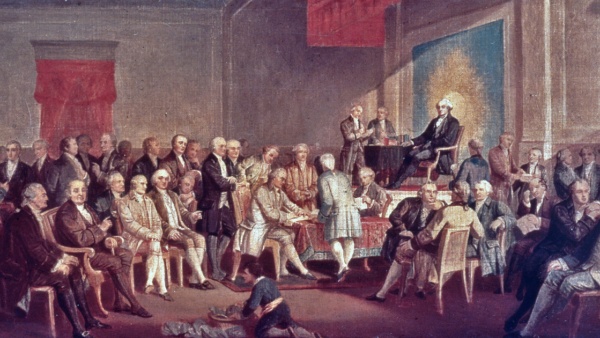 Quote of the Day:“Actions speak louder than words.”William Clinton